Throttle shutter with O-ring gasket DK 200Packing unit: 1 pieceRange: K
Article number: 0092.0418Manufacturer: MAICO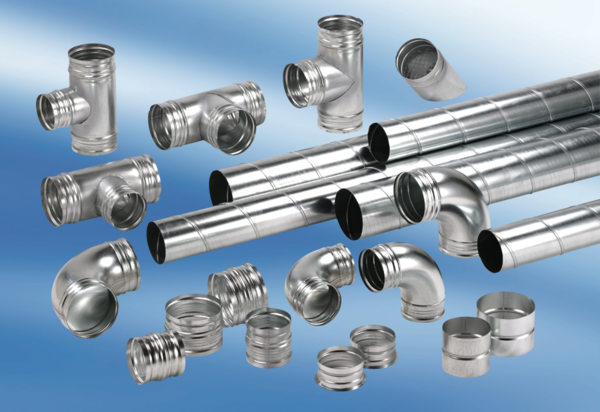 